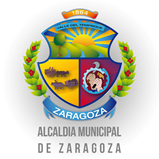 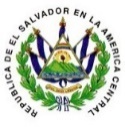 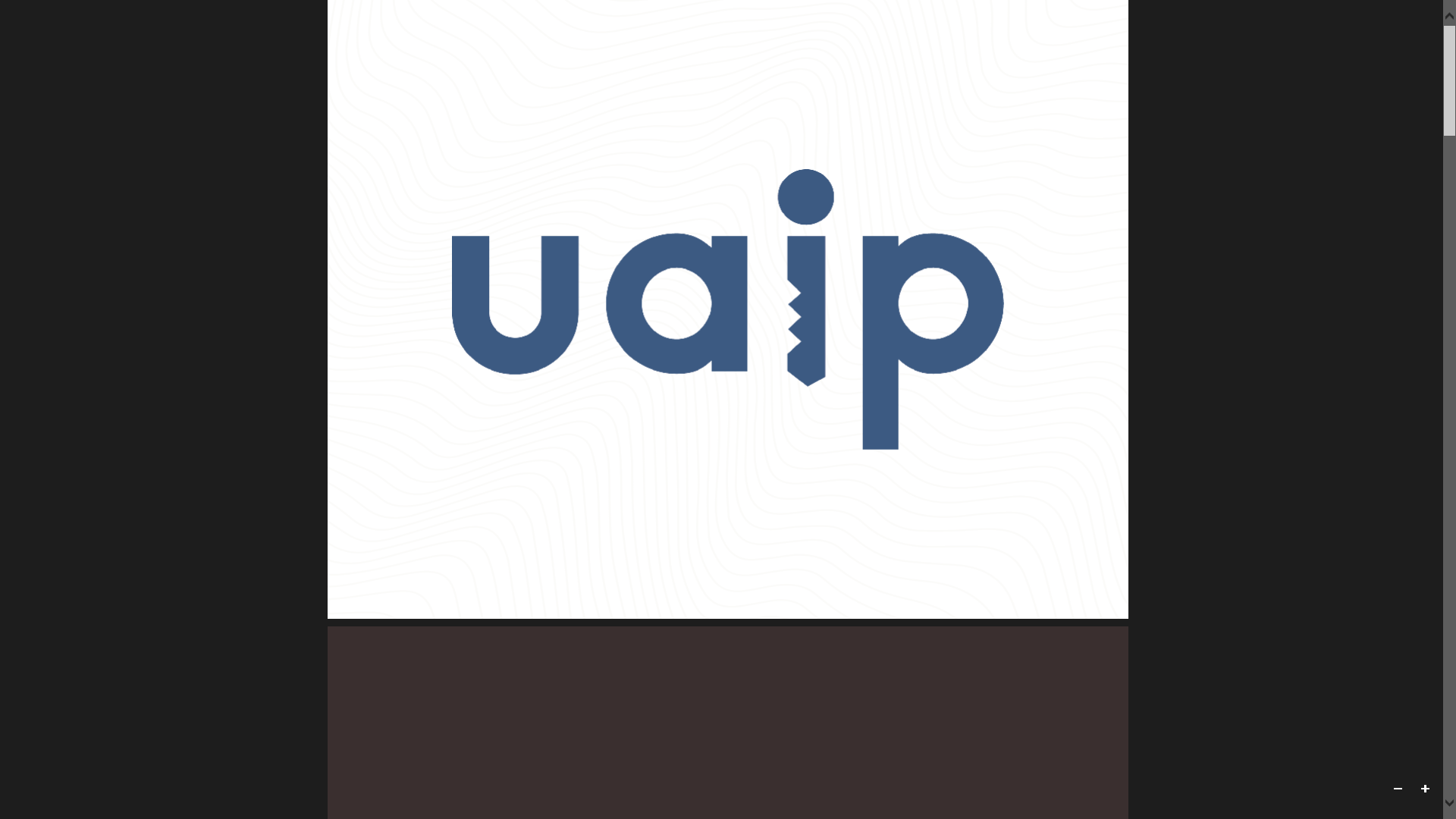 Unidad de Acceso a la Información PúblicaPLAN DE TRABAJO AÑO 2020MUNICIPALIDAD DE ZARAGOZA,DEPARTAMENTO DE LA LIBERTAD  Enero 2020ContenidoACRÓNIMOS Y SIGLAS	1INTRODUCCIÓN	21.	OBJETIVO DEL PLAN	32.	FILOSOFIA ORGANIZACIONAL	32.1 OBJETIVO	32.2 MARCO NORMATIVO	32.3 MISION, VISION Y VALORES DE LA UAIP	32.4 ESTRUCTURA ORGANIZATIVA	43.	FORTALEZAS Y DEBILIDAD DE LA UNIDAD	54.	RECURSOS HUMANOS Y FINANCIERO	54.1  HUMANOS	54.2 FINANCIEROS	55.	PLAN OPERATIVO DE LA UAIP. AÑO 2020	66.	SEGUIMIENTO AL PLAN OPERATIVO DE LA UAIP AÑO 2019	87.	PLAN DE COMUNICACIONES	10ACRÓNIMOS Y SIGLASIAIP			Instituto de Acceso a la Información PúblicaLAIP			Ley de Acceso a la Información PúblicaRELAIP 			Reglamento de la Ley de Acceso a la Información PúblicaOI			Oficial de InformaciónUAIP			Unidad de Acceso a la Información Pública INTRODUCCIÓN La Unidad de Acceso a la Información Pública es una unidad que involucra la participación de la ciudadanía en su interés por dar a conocer información que sea de carácter pública. Los ciudadanos tendrán la oportunidad de ejercer su derecho de acceso a la información pública al poder realizar peticiones información atraves de la UAIP.Por consiguiente una de las expectativas de la Unidad para el 2020 será poner al día ciertos procedimientos con los que se estaban trabajando desde el año 2019, como la actualizando la información oficiosa de forma  retro histórica con la finalidad de superar las observaciones realizadas por el IAIP; es importante tener en cuenta que las los entes obligados o unidades administrativas deben facilitar la información que aún está pendiente la entrega y que ha sido requerida por medio de memorándums; Utilizando la tecnología que esté a nuestro alcance e implementar los procedimientos elaborados, así como promover la información pública a través  del portal de transparencia de Gobierno Abierto, https://www.transparencia.gob.sv/institutions/zaragoza-la-libertad, actualizarla de constantemente, tener una relación estrecha con las diferentes unidades administrativas de la municipalidad para que de esta manera exista un buen flujo de información oficiosa eficiente y oportuna. El Plan Trabajo de la UAIP para el ejercicio 2020 se centra en responder e involucrar a la población, es decir, incentivar el conocimiento de la utilidad de la información, la importancia de ejercer el derecho de acceso a la información pública, siendo el objetivo informar y hacerlos participes de la información que la municipalidad genera y que a su vez es requerida por la población teniendo inmerso como consecuencia el beneficio para la vida cotidiana.Nuestro esfuerzo tiene como objetivo dar fiel cumplimiento de la Ley de Acceso a la Información Pública, desarrollando actividades que promuevan la defensa del derecho por diversos medios como: la atención expedita de las personas que solicitan información a la UAIP; el difundir el derecho de acceso a la información e incentivar el uso de la información para el  desarrollo social, desde el momento mismo que una persona se vea beneficiada con la información; promover una cultura de respeto de los datos personales que la Administración Pública Municipal tiene en su poder; asegurar la protección y custodia de los mismos; seguir actualizando a los servidores públicos municipales en el conocimiento sobre la materia de acceso a la información pública. En ese contexto la Unidad de Acceso a la Información Pública de Zaragoza elabora y presenta el Plan de Trabajo de la Unidad.OBJETIVO DEL PLANDisponer de un instrumento de planificación de las actividades a ser implementadas y/o a desarrollarse cronológicamente por la Unidad de Acceso a la Información Pública de la Municipalidad de Zaragoza en el año 2020.FILOSOFIA ORGANIZACIONAL2.1 Objetivo2.2.1 Objetivo GeneralProporcionar información de manera oportuna a fin de cumplir con lo establecido en la Ley de Acceso a la Información Pública (LAIP).2.2.2 Objetivos específicosRecepcionar todas las solicitudes de información pública y darles respuesta de manera oportuna y veraz.Solicitar, recolectar y trasladar  información oficiosa para su difusionGarantizar el derecho de acceso a la información.Promocionar el Derecho de acceso a la información entre la población de Zaragoza.2.2 MARCO NORMATIVO El marco normativo que ampara el objeto de este manual es el siguiente:a. Ley de Acceso a la información Públicab. Reglamento de la Ley de Acceso a la información Públicac. Reglamento interno de la UAIPe. Manual de procedimientos para el proceso de acceso a la información Publica2.3. MISION, VISION Y VALORES DE LA UAIP2.3.1 MisiónGarantizar, a los ciudadanos el Derecho de Acceso a la Información Pública del Municipio de Zaragoza, proporcionando la información que se genera desde la Municipalidad.2.3.2 VisiónPromover el cumplimiento y aplicación de la Ley de Acceso a la Información Pública, garantizando el derecho de del mismo como esta lo demanda.2.3.3 ValoresTransparenciaRespeto por los Derechos HumanosEquidad de géneroInclusiónProbidadRendición de Cuentas2.4 estructura OrganizativaPor la naturaleza de sus funciones y el servicio que brinda, la Unidad de Acceso a la Información Pública está compuesta por el Despacho Municipal, siendo así la autoridad que realizara las acciones administrativas y de monitoreo del portal de transparencia en Gobierno Abierto de la municipalidad. Se presenta la organización estructural de la Municipalidad de Zaragoza, la cual refleja la forma como está organizada jerárquicamente para atender eficientemente la demanda de servicios de su competencia y en ella se visualiza que la Unidad de Acceso a la Información Pública depende del Despacho Municipal. 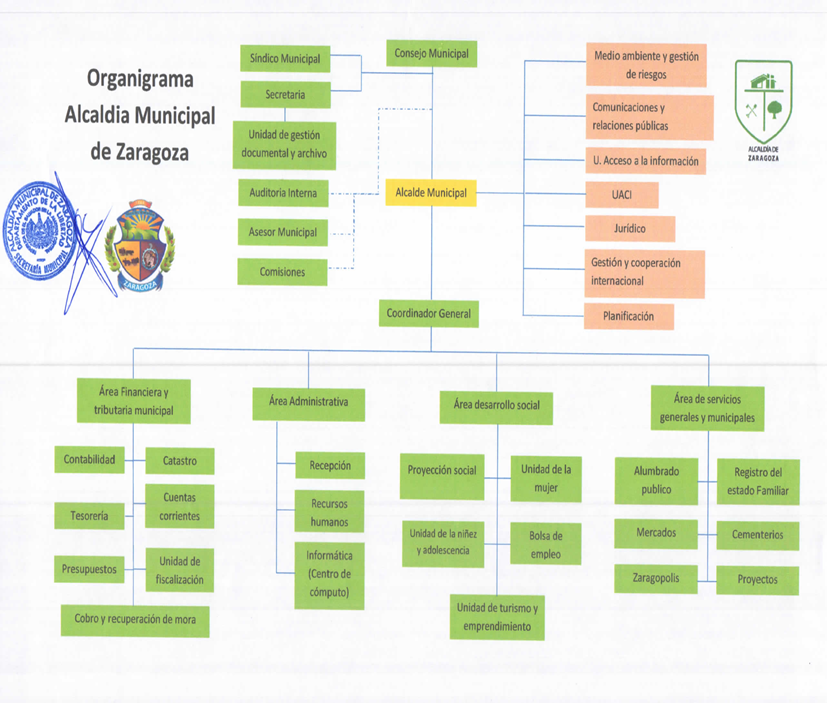 Fuente: Secretaria MunicipalFORTALEZAS Y DEBILIDADES DE LA UNIDADRECURSOS HUMANOS Y FINANCIERO4.1  HUMANOSFuente: Oficial de Información4.2 FINANCIEROSFuente: Oficial de Información5. PLAN OPERATIVO DE LA UAIP. AÑO 2020Plan Operativo de la UAIP 2020SEGUIMIENTO AL PLAN OPERATIVO DE LA UAIP AÑO 2019 PLAN DE COMUNICACIONESLa implementación del Plan de trabajo de la Unidad de Acceso a la Información Pública, requiere de una estrategia de comunicación que defina y oriente las actividades con las que se comunicará aspectos claves del plan que se quiere impulsar, las responsabilidades y esfuerzos requeridos de las partes, los beneficios que se pretenden alcanzar y los derechos que se procuran garantizar en la municipalidad. La estrategia tendrá dos grandes tipos de público meta: al interior de la municipalidad y la población del municipio. Esta actividad por el Concejo Municipal.DIAGRAMA N° 1. ESTRATEGIA DE COMUNICACIÓN Y GESTIÓNFuente: Elaboración propia DIAGRAMA N° 2. instrumentos de COMUNICACIÓN Y GESTIÓNFuente: Elaboración propia Acuerdo de aprobacion FortalezasDebilidadesel oficial de información solicita la información oficiosa de acuerdo a los tiempos establecidos por la LAIPAlgunas jefaturas no entregan la información oficiosa solicitada por la oficial. La implementación del  Portal de Transparencia en la página Web  Municipal posibilitara la divulgación de la información  oficiosa y el acceso a la información pública en general.No todas las personas acceden al uso de las tecnologías de la información por lo que podría limitarse el número de usuarios que hacen uso de esta herramienta.La oficial de información y las unidades administrativas han sido capacitados en el tema de acceso a la información.a pesar de haber sido capacitados no todos aplican los conocimientos adquiridos.Las capacitaciones deben ser constantes Personal de UAIPPersonal asignadoOficial de Información Pública1Rubros de gastosMonto $papelería    $ 300 .45en concepto de refrigerio capacitaciones de acceso a la información Publica$500.00Total800.45N°MetaActividadActividadIndicadoresTipo de mediciónFechaFechaProgramación mensual de metasProgramación mensual de metasProgramación mensual de metasProgramación mensual de metasProgramación mensual de metasProgramación mensual de metasProgramación mensual de metasProgramación mensual de metasProgramación mensual de metasProgramación mensual de metasProgramación mensual de metasProgramación mensual de metasTotalTotalRecursos $Recursos $N°MetaActividadActividadIndicadoresTipo de mediciónInicioFinalEFMAMJJASONDD1Atender el 100% de las solicitudes de información pública, reservada y confidencial realizadas por la ciudadanía.1Recepción   de las solicitudes de información de la ciudadanía.Número de solicitudes recibidas y número de respuestas entregadasNúmero enteroEnero 2020Diciembre 2020111111111111112121Atender el 100% de las solicitudes de información pública, reservada y confidencial realizadas por la ciudadanía.2Elaborar las notas de requerimientos de información, a las Unidades Administrativas generadoras de la misma.Número de solicitudes recibidas y número de respuestas entregadasNúmero enteroEnero 2020Diciembre 2020111111111111112121Atender el 100% de las solicitudes de información pública, reservada y confidencial realizadas por la ciudadanía.3Recepción y revisión de la información enviada por las Unidades Administrativas.Número de solicitudes recibidas y número de respuestas entregadasNúmero enteroEnero 2020Diciembre 2020111111111111112121Atender el 100% de las solicitudes de información pública, reservada y confidencial realizadas por la ciudadanía.4Elaborar la versión pública de la información recepcionada.Número de solicitudes recibidas y número de respuestas entregadasNúmero enteroEnero 2020Diciembre 2020111111111111112121Atender el 100% de las solicitudes de información pública, reservada y confidencial realizadas por la ciudadanía.5Formular la resolución de respuesta, y entrega de información digital o física al solicitante.Número de solicitudes recibidas y número de respuestas entregadasNúmero enteroEnero 2020Diciembre 2020111111111111112121Atender el 100% de las solicitudes de información pública, reservada y confidencial realizadas por la ciudadanía.6Enviar informe al IAIP de datos estadísticosInforme de datos estadísticosNúmero enteroEnero 2020Diciembre  20201112Actualizar la información oficiosa cada tres meses en el portal web o computadora de la municipalidad.1Solicitar la información a las Unidades Administrativas generadoras de la información.Información ActualizadaPorcentajeEnero 2020Octubre 20201111442Actualizar la información oficiosa cada tres meses en el portal web o computadora de la municipalidad.2Recepción y revisión de la Información Oficiosa enviada por las Unidades AdministrativasInformación ActualizadaPorcentajeEnero 2020Octubre 20201111442Actualizar la información oficiosa cada tres meses en el portal web o computadora de la municipalidad.3Preparar la Información para ser colocada en el Portal Web o computadora de la municipalidad.Información ActualizadaPorcentajeEnero 2020Octubre 20201111442Actualizar la información oficiosa cada tres meses en el portal web o computadora de la municipalidad.4Verificación de la información en el Portal Web o computadora de la municipalidad.Información ActualizadaPorcentajeEnero 2020Octubre 20201111443Elaborar el índice de información reservada, que establece el Artículo 22 de la LAIP.1Seguimiento a la clasificación de información reservada y enviarla al Concejo Municipal para aprobación.PorcentajeEnero 2020Julio  20201111111111111443Elaborar el índice de información reservada, que establece el Artículo 22 de la LAIP.2Concejo Municipal revisa los índices preparado por cada Unidad.PorcentajeEnero 2020Julio  20201111111111111443Elaborar el índice de información reservada, que establece el Artículo 22 de la LAIP.3Presentar y enviar al responsable de clasificar la información el índice de información reservada para su firma.PorcentajeEnero 2020Julio  20201111111111111443Elaborar el índice de información reservada, que establece el Artículo 22 de la LAIP.4Publicar el índice de información reservada en el portal Web o computadora de la municipalidadPorcentajeEnero 2020Julio  20201111111111111443Elaborar el índice de información reservada, que establece el Artículo 22 de la LAIP.5Remitir índice de información de reserva al IAIPInforme de datos estadísticosNúmero enteroEnero 2020Julio 202011224Implementar el Manual de Procedimientos de la UAIP1Actualización del reglamento interno de la Unidad de Acceso a la Información PublicaPorcentaje1122$100.00$100.004Implementar el Manual de Procedimientos de la UAIP2socialización del Reglamento Interno de la Unidad de Acceso a la Información Pública UAIP ante los jefes de las unidades administrativas.Porcentaje111$100.00$100.005Realizar capacitaciones dirigidas al personal de la municipalidad 1Identificar personal municipal a capacitarCapacitaciones realizadasNúmero entero11$1,000$1,0005Realizar capacitaciones dirigidas al personal de la municipalidad 2Convocar a las capacitaciones sobre Acceso a la Información PúblicaCapacitaciones realizadasNúmero entero11$1,000$1,0005Realizar capacitaciones dirigidas al personal de la municipalidad 3Desarrollo de la JornadaCapacitaciones realizadasNúmero entero11$1,000$1,0005Realizar capacitaciones dirigidas al personal de la municipalidad 4Realizar evaluación de resultadosCapacitaciones realizadasNúmero entero11$1,000$1,0006Realizar jornadas de capacitaciones dirigidas a la ciudadanía1Identificar ciudadanos a capacitarNúmero de personas capacitadasNúmero entero111$1,400.00$1,400.006Realizar jornadas de capacitaciones dirigidas a la ciudadanía2Desarrollo de las jornadas de capacitación a alumnos de centros escolares del municipioNúmero de personas capacitadasNúmero entero1111111111111$1,400.00$1,400.006Realizar jornadas de capacitaciones dirigidas a la ciudadaníaNúmero de personas capacitadasNúmero entero11111$1,400.00$1,400.006Realizar jornadas de capacitaciones dirigidas a la ciudadanía4Diseño y entrega de material de divulgaciónNúmero de material entregadoNúmero entero$1,400.00$1,400.00Total$$DETALLE DE ACTIVIDADESDETALLE DE ACTIVIDADESDETALLE DE ACTIVIDADESDETALLE DE ACTIVIDADESDETALLE DE ACTIVIDADESNIVEL DE AVANCE SOBRE RESULTADOS ESPERADOSNIVEL DE AVANCE SOBRE RESULTADOS ESPERADOSNIVEL DE AVANCE SOBRE RESULTADOS ESPERADOSNIVEL DE AVANCE SOBRE RESULTADOS ESPERADOSNIVEL DE AVANCE SOBRE RESULTADOS ESPERADOSNIVEL DE AVANCE SOBRE RESULTADOS ESPERADOSDETALLE DE ACTIVIDADESDETALLE DE ACTIVIDADESDETALLE DE ACTIVIDADESDETALLE DE ACTIVIDADESDETALLE DE ACTIVIDADESFACTORESFACTORESPONDERACIONPONDERACIONPONDERACIONPONDERACIONN°ActividadesMedio de verificaciónFecha real de ejecuciónInversión real $ÉxitosLimitantesCumplidoParcialPendienteNo Cumplido1Atender el 100% de las solicitudes de información pública, reservada y confidencial realizadas por la ciudadanía.1.1Recepción   de las solicitudes de información de la ciudadanía.Número de solicitudes recibidas y número de respuestas entregadas1.2Elaborar las notas de requerimientos de información, a las Unidades Administrativas generadoras de la misma.Número de solicitudes recibidas y número de respuestas entregadas1.3Recepción y revisión de la información enviada por las Unidades Administrativas.Número de solicitudes recibidas y número de respuestas entregadas1.4Elaborar la versión pública de la información recepcionada.Número de solicitudes recibidas y número de respuestas entregadas1.5Formular la resolución de respuesta, y entrega de información digital o física al solicitante.Número de solicitudes recibidas y número de respuestas entregadas1.6Enviar informe al IAIP de datos estadísticosInforme de datos estadísticos2Actualizar la información oficiosa cada tres meses en el portal web o computadora de la municipalidad.2.1Solicitar la información a las Unidades Administrativas generadoras de la información.Información Actualizada2.2Recepción y revisión de la Información Oficiosa enviada por las Unidades AdministrativasInformación Actualizada2.3Preparar la Información para ser colocada en el Portal de transparencia de Gobierno abierto o computadora de la municipalidad.Información Actualizada2.4Verificación de la información en el Portal Web o computadora de la municipalidad.Información Actualizada3Elaborar el índice de información reservada, que establece el Artículo 22 de la LAIP.3.1Seguimiento a la clasificación de información reservada y enviarla al Concejo Municipal para aprobación.Índice de información reservada aprobado y publicado3.2Concejo Municipal revisa los índices preparado por cada Unidad.Índice de información reservada aprobado y publicado3.3Presentar y enviar al responsable de clasificar la información el índice de información reservada para su firma.Índice de información reservada aprobado y publicado3.4Publicar el índice de información reservada en el portal Web o computadora de la municipalidad.Índice de información reservada aprobado y publicado3.5Remitir índice de información de reserva al IAIP.4 Dar seguimiento a la implementación del reglamento interno de la UAIP4.1socialización del Reglamento Interno de e la UAIP ante los jefes de las unidades administrativas.5Realizar capacitaciones dirigidas al personal de la municipalidad5.1Identificar personal municipal a capacitar5.2Convocar a las capacitaciones sobre Acceso a la Información Pública5.3Desarrollo de la Jornada5.4Realizar evaluación de resultados6Realizar jornadas de capacitaciones dirigidas a la Sociedad civil 6.1Identificar a la sociedad civil a capacitarNúmero de personas capacitadas6.2Desarrollo de las jornadas de capacitación a la sociedad civil.Número de personas capacitadas6.3Desarrollo de las jornadas de capacitación a sociedad civilNúmero de personas capacitadas6.4Diseño y entrega de material de divulgaciónNúmero de material entregado